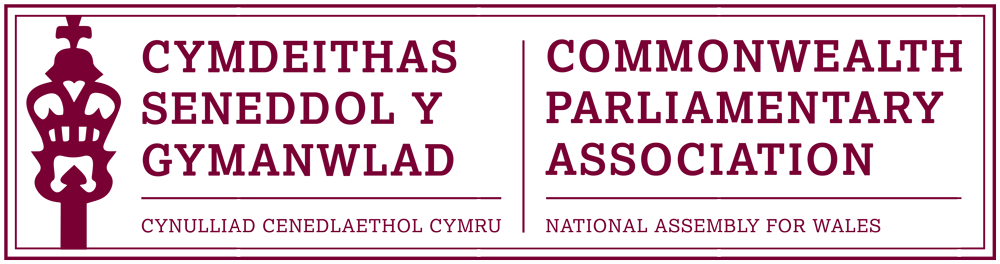 CYFARFOD PWYLLGOR GWEITHREDOL Y GANGENDyddiad y cyfarfod: 	Dydd Mawrth 8 Mawrth 2016COFNODIONYn bresennol:	Joyce Watson AC, CadeiryddMohammad Asghar ACWilliam Powell ACAl Davies, Ysgrifennydd Dros Dro'r GangenYMDDIHEURIADAU AM ABSENOLDEB   Cafwyd ymddiheuriadau gan Simon Thomas ACCOFNODION Y CYFARFOD DIWETHAF -  Papur CPA 04-15MCytunodd y rhai a oedd yn bresennol â chofnodion y cyfarfod diwethaf.MATERION YN CODI O'R COFNODIONTrefniadau'r gangen ar gyfer trosglwyddo i'r Pumed CynulliadRhoddodd yr Aelodau ystyriaeth i’r ddogfen sy’n amlinellu trefniadau arfaethedig y Gangen ar gyfer trosglwyddo i'r Pumed  Cynulliad, fel y gofynnwyd yn y cyfarfod blaenorol, a chytunwyd arni. Roedd y trefniadau’n cynnwys:

 -  Na fydd Cyfarfod Blynyddol y Gangen yn cael ei gynnal cyn y Diddymiad, ac y bydd Aelodau Gweithredol presennol y Gangen yn parhau tan 5 Ebrill 2016.
 -  Bod Adroddiad Blynyddol drafft ar gyfer y cyfnod ers yr adroddiad diwethaf hyd fis Mawrth 2016 yn cael ei ddrafftio a'i ddosbarthu i gyd-fynd â Diwrnod y Gymanwlad 2016.

 - Bod Cyfarfod Cyffredinol Blynyddol yn cael ei drefnu, cyn gynted ag sy'n ymarferol, ym mis Mai / Mehefin 2016 yn dilyn Etholiad y Cynulliad.
 - Bod Cangen Cymru o'r CPA yn cael ei chynrychioli yn BIMR 2016 gan unrhyw aelodau presennol o BEC sy'n cael eu hail-ethol yn mis Mai 2016, ac a all fod yn bresennol, yn amodol ar fusnes y Cynulliad.ADOLYGIAD O WEITHGAREDDAU DIWEDDARAdborth ar gyfarfodydd, ymweliadau, digwyddiadau a chynadleddau diweddar a chamau dilynolTrydedd Gynhadledd Seneddwragedd y Gymanwlad Rhanbarth Ynysoedd Prydain a Gwledydd Môr y Canoldir 
 Guernsey12-14 Chwefror 2016Adroddodd y Cadeirydd fod y Gynhadledd Ranbarthol CWP wedi cael ei threfnu'n dda iawn gyda siaradwyr da (dau ohonynt yn dod o Gymru). Cododd y gynhadledd lawer o faterion diddorol, gan gynnwys yr heriau y mae Guernsey a deddfwrfeydd ynysoedd bach eraill yn eu hwynebu. Nododd y Cadeirydd mor falch oedd hi bod Janet Howarth AC, fel Aelod newydd ei hethol, yn bresennol, a chafodd ei chalonogi gan ba mor bositif roedd y profiad yn ei barn hi.Ymweliad y Llywydd â De Affrica a Lesotho          12-17 ChwefrorNododd y Cadeirydd ymweliad diweddar y Llywydd ag Affrica yn ystod y toriad ym mis Chwefror, a gofynnodd i Ysgrifennydd Gweithredol y Gangen, a oedd wedi mynd gyda hi, i roi trosolwg o raglen yr ymweliad. 

Roedd rhaglen yr ymweliad yn cynnwys ymweliadau a chyfarfodydd â:
 -   Y Cyngor Prydeinig yn Ne Affrica Senedd Daleithiol Gauteng yn Ne AffricaLlefarwyr y Senedd a Chynulliad Cenedlaethol LesothoYr athrawon Cymraeg sy’n addysgu yn Lesotho ar hyn o brydSenedd Ffederal De Affrica ac Aelodau o'r gymuned Gymreig sy’n byw yn Ne Affrica.5.	BLAENGYNLLUNIO Cyfarfodydd, ymweliadau, digwyddiadau a chynadleddau arfaethedig Seminar a Defod Diwrnod y Gymanwlad 
 San Steffan 
 14 Mawrth 2016 Cadarnhaodd y Cadeirydd y byddai person ifanc yn cynrychioli'r Gangen eto eleni yn y Ddefod Swyddogol, fel rhan o'r rhaglen a drefnwyd gan y CPA. Y person a ddewiswyd i gymryd rhan, mewn ymgynghoriad â gwasanaeth Addysg y Cynulliad, oedd Signobile Mayo - merch ifanc sy'n astudio ym Mhrifysgol Caerdydd. Derbyniad Diwrnod y Gymanwlad 
	 Oriel y Senedd
 	Amser Cinio, dydd Mawrth 15 Mawrth, 2016 Atgoffodd y Cadeirydd yr Aelodau fod derbyniad, a gynhelir ar y cyd â Chyngor Prydeinig Cymru, yn cael ei gynnal yr wythnos ganlynol yn Oriel y Senedd i ddathlu Diwrnod y Gymanwlad a Chysylltiadau Rhyngwladol y Cynulliad. Digwyddiad gyda Barwnes Scotland 
 - Ysgrifennydd Cyffredinol y Gymanwlad 
 Y Deml Heddwch, Caerdydd 
 Dydd Mawrth 22 Mawrth Cadarnhaodd y Cadeirydd y byddai hi'n mynd ac yn cynrychioli'r Gangen yn y digwyddiad hwn a fyddai'n croesawu’r Gwir Anrhydeddus Patricia Scotland CEM, sydd newydd gael ei phenodi’n Ysgrifennydd Cyffredinol Ysgrifenyddiaeth y Gymanwlad, i Gymru.13eg Seminar Seneddol Canada, Cymdeithas Seneddol y GymanwladOttawa29 Mai – 4 Mehefin 2016
  
Cadarnhawyd bod y Gangen, unwaith eto eleni, wedi’i gwahodd i wneud cais am leoedd yn Seminar Seneddol Flynyddol Canada a oedd wedi’i hanelu at seneddwyr newydd neu seneddwyr a etholwyd yn ddiweddar.
Roedd Ysgrifennydd y Gangen Weithredol wedi rhoi gwybod i Gangen Canada yr anhawster a fyddai gennym yn enwebu Aelodau'r tro hwn, o ystyried dyddiad y gynhadledd a’r Etholiad. 27 ain Seminar Seneddol y Gymanwlad yn Awstralia 
 Queensland 
 05-11 Mehefin 2016 Nodwyd y seminar uchod - y mae'r Gangen hefyd wedi cael gwahoddiad i wneud cais am leoedd ynddi. Roedd yn annhebygol y byddai'r Gangen yn gallu bod yn bresennol, a hefyd nodwyd y byddai dyddiadau’r seminar yn cyd-daro ag Agoriad Brenhinol y Pumed Cynulliad. 46ain Cynhadledd BIMR 
 St Helia, Jersey 
 15-18 Mai 2016 Nododd y Cadeirydd fod thema’r Gynhadledd Ranbarthol eleni wedi’i   chadarnhau, sef: "Seneddau ac ymgysylltu â'r cyhoedd." 

Roedd Al Davies wedi egluro’r anhawster gyda dyddiadau’r gynhadledd eleni wrth ysgrifenyddiaeth Cangen Jersey, ac yn anffodus na allem ddarparu enwau a rhifau ein dirprwyaeth erbyn diwedd y mis hwn, fel y gofynnwyd. 

Cytunwyd, felly, i ofyn am neilltuo tri lle ar gyfer ein Cangen (gyda'r opsiwn o gael rhagor o leoedd o bosibl, os oes angen) a bod y rhain - fel y nodir ym Mhapur y Pumed Cynulliad yn cael eu neilltuo ar gyfer Aelodau Pwyllgor Gweithredol presennol y Gangen a gaiff eu hail-ethol ac (yn amodol ar fusnes y Cynulliad) a all fod yn bresennol.Cynhadledd Seneddol y Gymanwlad, Rhif 62 - Dhaka, Bangladesh
1-10 Medi 2016
Cafwyd cadarnhad bellach o ddyddiadau a lleoliad y Gynhadledd hon eleni. Roedd disgwyl gwahoddiadau ym mis Mai a byddai lleoedd yn cael eu hysbysebu ar ôl y Cyfarfod Cyffredinol Blynyddol, a byddai dirprwyaeth y Gangen yn cael ei dewis cyn toriad yr haf. DYDDIADAU CYFARFODYDD YN Y DYFODOL: Cyfarfod Cyffredinol Blynyddol - Mai / Mehefin 2016 (i'w gadarnhau)Bydd hysbysiad ynghylch dyddiad y Cyfarfod Cyffredinol Blynyddol eleni ar ôl Etholiad  y Cynulliad.
EITEMAU NEWYDD / UNRHYW FUSNES ARALLDaeth y Cadeirydd â'r cyfarfod i ben drwy ddiolch i Aelodau Pwyllgor Gweithredol y Gangen, ac i Al Davies, Ysgrifennydd y Gangen Weithredol, am eu gwaith a'u hymrwymiad yn ystod y Pedwerydd Cynulliad.		DIWEDD Mawrth 2016